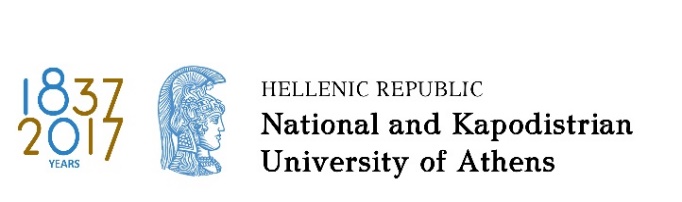 Erasmus+ International Credit Mobility programmeInstructions for the online application formDownload the blank online application form on your computer. 	Attention: You should use Adobe Reader (last version) to complete and save the application file. Do not use MAC, Tablet, iPad, smart phone or other PDF readers as Foxit or Nitro.Save the blank Application Form on your computer by pressing the SAVE button before you start completing the application.Fill in all the blank fields in ENGLISH with CAPITAL LETTERS.Press the CHECK button, after the completion of the application.  If a field is not completed or has been filled in a wrong way it will appear colored in red, indicating that you should correct your input and press Check.  Press the VALIDATE button once you have checked carefully all your inputs and the application is correct.  In this way the application will be finalized. Please ensure that by pressing the VALIDATE button, a unique validation number has been given to your application. If a validation number does not appear on the top of your application form, it means that you did not fill in the document correctly, so please check again and fill in properly. Since after validation you cannot make changes to your application, if you have an important change, you have to fill in a new application form repeating steps 1 through 6.When this action has been completed, press the SAVE button for the last time. Attention: Only pdf documents are acceptable.Thank you for your cooperation.EUROPEAN AND INTERNATIONAL RELATIONS DEPARTMENT30 Panepistimiou str., Athens 106 79, Greecetel. 210 3689713-14, fax. 210 3689720Email: erasmus@uoa.grWebsite: http://www.interel.uoa.gr/erasmusOffice hours: Tuesday, Wednesday, Thursday 11:00-13:00